姓名：韩留娟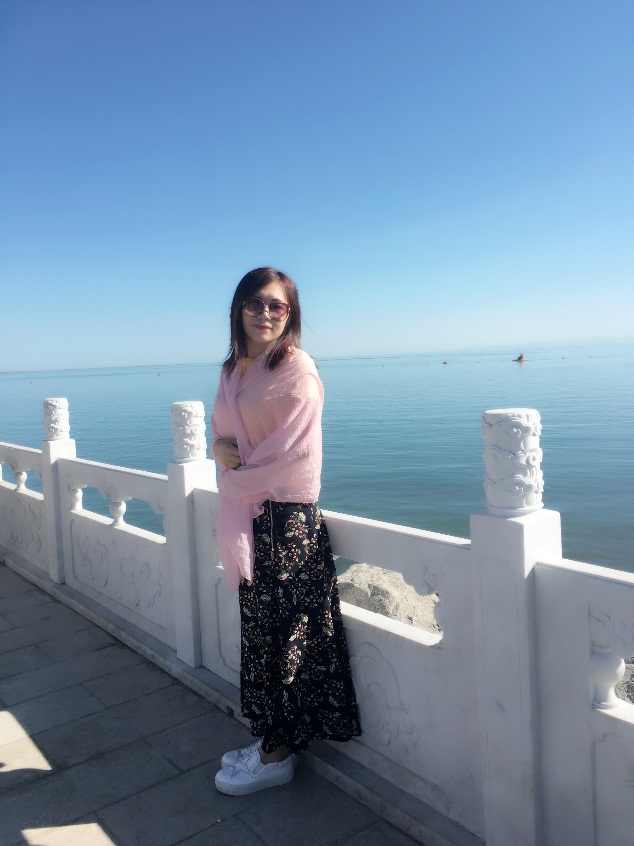 学科：语文校语文骨干教师格言：只要能培一朵花，就不妨做做会朽的腐草。